Literature Review - Indicator List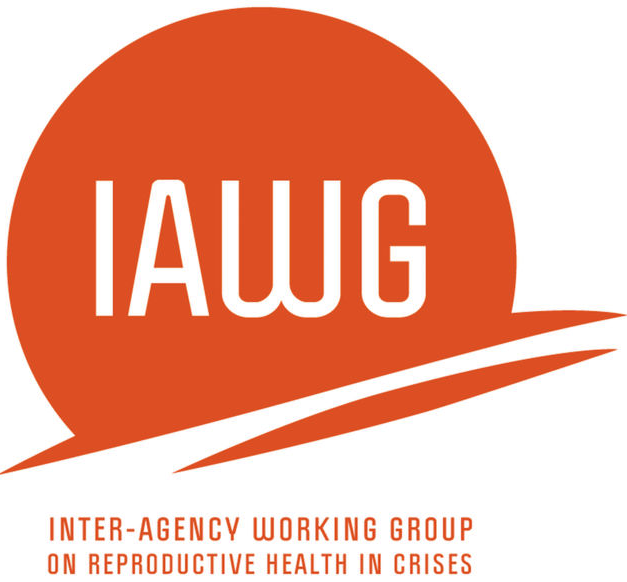 MISP Process EvaluationThe objectives of the literature review are to:Provide background information essential to the MISP, including Existing reproductive health (RH) infrastructure of countryHost country RH policiesDisaster risk reduction policies and proceduresDemographic informationPopulation-based indicators on RHStatus of the humanitarian RH responseFacilitate the identification of cultural sensitivities, especially related to RH Identify barriers and facilitating factors to implementing the MISP in previous assessmentsQuestionSource(s)Lit Review Objective(s)MISP Objective(s)Indicator(s)CommentsDemographic, social, economic background information & context of the emergencyDemographic, social, economic background information & context of the emergencyDemographic, social, economic background information & context of the emergencyDemographic, social, economic background information & context of the emergencyDemographic, social, economic background information & context of the emergencyDemographic, social, economic background information & context of the emergencyHow many people are displaced in this setting and what is their setting of origin?UNHCRRelief Web1)dBackground data/ information# of displaced and setting of originHow many displaced women of reproductive age (WRA) (ages 15-49) are there? (Describe where and when they arrived.)UNHCRUNFPA1)dBackground data/ information# of displaced WRA, where and when describedHow many sexually active displaced men, estimated at 20% of population, are in this setting? (Describe where and when they arrived.)UNHCRUNFPA1)dBackground data/ information# of sexually active displaced men, where and when describedHow many displaced adolescents (males and females, ages 10-19) are in this setting? (Describe where and when they arrived.)UNHCR1)d Background data/ information# of displaced adolescents, where and when describedUse the MISP Calculator to obtain RH statistics.IAWG website: http://iawg.net/resource/misp-rh-kit-calculators/1)eBackground data/ informationRH statistics, based on MISP Calculator, collected What are the primary reasons for displacement? OCHAUNHCRRelief WebINGOs2Background data/ informationContext of disaster or conflict describedWhat languages are spoken in this setting? (Displaced and host populations)Various2, 3Background data/ informationDemographic, social and economic characteristics of the crisis-affected population documentedWhat religion(s) are practices in this setting?(Displaced and host populations)Various 2, 3Background data/ informationDemographic, social and economic characteristics of the crisis-affected population documentedDescribe the economic characteristics of displaced and host populations.Various2,3Background data/ informationDemographic, social and economic characteristics of the crisis-affected population documentedDescribe any safety and security issues.UNHCR,
IRIN,U.S. State Department 3Background data/ informationSafety and security issues documentedDescribe any notable conditions in this setting. UNHCR3Background data/ informationNotable conditions of evaluation setting describedList the primary needs of displacement population.UNHCR3Background data/ informationPriority needs of displaced population documentedWhich agencies (international, government, national, local) were active in RH prior to the crisis? (Explore agencies addressing GBV, HIV, maternal health, and other MISP-related issues.)Various1)aBackground data/ informationAgencies active in RH prior to the crisis identifiedThis question is included in the KII tools as wellIs a pre-crisis national RH coordination mechanism in place? (Identify lead and participating agencies.)UNFPAMOH1)bDRR and emergency preparednessPresence of pre-crisis national RH coordination mechanism Which agencies are providing RH services in the current crisis? (Mapping of who is doing what where)UNHCRAgency websites1)fMISP Objective 1Mapping of who is doing what where on RH in response to the crisisDetermine this to the extent possible; additional information will be collected during in-country data collection. Include additional notes on services provided, if available.Is there a lead RH agency in this crisis with a dedicated RH Focal Point? If yes, find name(s) and contact information.Health Cluster1)fMISP Objective 1Presence of designated RH Focal Point for emergencies within the lead agency Does the lead agency’s RH Focal Point participate in health cluster/sector meetings?Health Cluster/ Sector meeting minutes reviewRH meeting minutes within Health Sector 1)fMISP Objective 1Participation of RH Focal Point in health cluster/ sector meetingsIs the MISP (or components of the MISP) included in health cluster/sector situation reports? (Describe.)Health sector situation reports1)fMISP Objective 1Inclusion of MISP or components of the MISP in health sector situation reportsWhat percentage of health facilities were damaged or destroyed in the crisis? (Disaggregate by type – referral, PHC, etc.)MOHWHO1)aBackground data/ information% health facilities damaged or destroyed by typeWhat percentage of referral hospitals have skilled medical staff available for comprehensive emergency obstetric care 24 hours per day, 7 days per week?WHO1)aBackground data/ information% referral hospitals with skilled medical staff for comprehensive EmOC 24 hours per day, 7 days per weekHealth indicators for both host country and country of originHealth indicators for both host country and country of originHealth indicators for both host country and country of originHealth indicators for both host country and country of originHealth indicators for both host country and country of originHealth indicators for both host country and country of originWhat is the maternal mortality ratio?UNFPAWHO1)eBackground data/ informationMaternal mortality ratioWhat is the neonatal mortality rate?UNFPAWHOSAVE1)eBackground data/ informationNeonatal mortality rateWhat is the total fertility rate?UNFPAWHO1)eBackground data/ informationTotal fertility rateWhat is the age-specific fertility rate?UNFPAWHOWorld Bank1)eBackground data/ informationAge-specific fertility rateWhat is the contraceptive prevalence and primary methods of contraception?UNPFAWorld Bank1)eBackground data/ informationContraceptive prevalence and primary methods documentedWhat is the unmet need for family planning?UNFPA1)eBackground data/ informationUnmet need for family planningWhat percent of births are attended by trained personnel?UNFPA1)eBackground data/ information% births attended by trained personnelWhat is the adult HIV prevalence?UNAIDS1)eBackground data/ informationAdult HIV prevalenceHow many people are on ARVs?UNAIDS1)eBackground data/ information# of people on ARVsWhat is the number of reported sexual violence cases?MOH or Ministries of Social WelfareWHO1)e2Background data/ information# of reported cases of sexual violenceWhat is the structure and status of the Ministry of Health (MoH)? (Is it functional during this crisis?)WHOMOH 1)aBackground data/ informationMOH structure and status describedIs there a department of reproductive health within the MoH?MOHWHO1)aBackground data/ informationExistence of RH department within MOHWhat percent of the annual health budget is dedicated to RH? MOH1)aBackground data/ information% of annual health budget dedicated to RHDisaster risk reductionDisaster risk reductionDisaster risk reductionDisaster risk reductionDisaster risk reductionDisaster risk reductionIs there a Disaster Risk Management Agency (DRMA) in the host country?UNISDRMOH1)cDRR and emergency preparednessExistence of DRMA in host countryGovernment disaster mgmt/ response agency or department Is a national and subnational health emergency and disaster risk management (HERM) policy in place? DRMHMOH
UNFPA1)cDRR and emergency preparednessExistence of national and subnational HERM policy Note the extent to which the national and sub-national HERM policies integrate the following RH functions:36.1 Protection measures at health facilities36.2 Clinical care for survivors of sexual violence36.3 Community awarenessmechanisms (IEC) about availability and benefits of care after rape36.4 Safe blood transfusion36.5 Standard precautions36.6 Free condoms36.7 Basic emergency obstetric care36.8 Comprehensive emergency obstetric care36.9 Newborn care36.10 Emergency newborn care36.11 24/7 referral system36.12 Community awareness (IEC) mechanisms about benefits/location of maternal and newborn services36.13 Clean delivery kits36.14 Staff capacity assessedand trainings planned36.15 Background data collected36.16 Sites identified for future delivery of services36.17 RH equipment and supplies procured36.18 Contraceptives to meet demand36.19 Emergency contraceptionCommunity awareness (IEC) about benefits & location of family planning services36.21 ARVs for continuing users including PMTCTSyndromic management of STIs Menstrualhygiene suppliesOther (specify)DRMHMOH
UNFPA1)cDRR and emergency preparednessIntegration of protection measures at health facilities (into national and sub-national HERM policies)Integration of clinical management for survivors of sexual violenceIntegration of community awareness mechanisms (IEC) about availability and benefits of care after rapeIntegration of safe blood transfusion Integration of standard precautions Integration of free condoms Integration of basic emergency obstetric care Integration of comprehensive emergency obstetric care Integration of newborn care Integration of 24/7 referral system Integration of community awareness (IEC) about benefits/ location of maternal and newborn services Integration of clean delivery kits Integration of planning of staff capacity assessment and trainings Integration of background data collection Integration of identification of sites for future delivery of services Integration of procurement of RH equipment and supplies Integration of contraceptives to meet demand Integration of emergency contraception Integration of community awareness (IEC) about benefits & location of family planning services Integration of ARVs for continuing users including PMTCT Integration of syndromic management of STIsIntegration of menstrual hygiene suppliesHow many local risk assessments have been conducted in last five years? List year(s).Local DRR agency1)c DRR and emergency preparednessNumber and year(s) of local and national risk assessment conducted in past five yearsIf this information cannot be found in the literature review, include the question at the section at the end of the Lit Review Tool (for questions for KIIs with lead agencies.)Did the risk assessment include RH? (If no, SKIP to 42)Local DRR agency1)cDRR and emergency preparednessInclusion of RH in national/local risk assessments Same as aboveHow many RH risks were identified? List by type.Local DRR agency1)cDRR and emergency preparednessNumber of RH risks listed by type Same as aboveList the type and number/percent of RH risks that were addressed.Local DRR agency1)cDRR and emergency preparednessNumber or percent of RH risks addressed by typeSame as aboveList the type and number/percent of RH risks identified in the risk assessment that were not addressed.Local DRR agency1)cDRR and emergency preparednessNumber or percent of RH risks not addressed by typeSame as aboveTo what extent is the MISP (including RH Kits) part of emergency preparedness and DRR procedures and protocols in the host country?National DRR Agency1)cDRR and emergency preparednessExtent of integration of MISP (including RH kits) into emergency preparedness procedures and protocols in host countryA. Were funds available specifically for MISP preparedness /DRR in the host country?B. List total amount (allocated, received, sources of funding) for MISP preparedness/ DRR.National DRR Agency1)cDRR and emergency preparednessAvailability of funding dedicated to MISP preparedness/ DRRAmount of funding dedicated Total amount allocatedTotal amount receivedSources of fundingThis information will likely be found through KII interviewsA. Are funds available specifically for the MISP implementation/ response in the host country?       B. List total amount           (allocated,         received, sources of funding) for MISP implementation/ response. National DRR Agency1)cBackground data/ informationAvailability of funding dedicated to MISP implementation/ responseAmount of funding dedicated Total amount allocatedTotal amount receivedSources of fundingThis information will likely be found through KII interviewsIs the MISP integrated into curricula for MoH health professionals (doctors, nurses, midwives)?MOH1)aDRR and emergency preparednessIntegration of MISP into curricula for MOH health professionals (midwives, nurses, doctors)How many MISP trainings have been conducted in the host country in the past two years? List by site.RH SWGMOH
UNFPAWHODRMH1)cDRR and emergency preparednessNumber of MISP trainings conducted in country in past two years, listed by siteHow many host country staff have been certified in the MISP distance learning module? (*Note this information is available from the IAWG Coordinator: http://iawg.net/contact-us/ )WRC1)cDRR and emergency preparednessNumber of host country staff certified in MISP distance learning moduleDo national and sub-national policies for RH incorporate health emergency risk management (HERM) or is there a specific policy on RH and emergency risk management?DRMH1)cDRR and emergency preparednessIncorporation of RH into national and sub-national policies on emergency risk managementAre RH coordinators (focal points) for HERM in place at the national and sub-national levels?DRMH1)cDRR and emergency preparednessPresence of RH coordinators (focal points) for HERM at national and sub-national levelsIs there routine communication between subnational RH focal points and national RH focal point(s)?DRMH1)cDRR and emergency preparednessExistence of routine communication between subnational and national RH focal pointsEnabling and restrictive laws/policies/protocolsEnabling and restrictive laws/policies/protocolsEnabling and restrictive laws/policies/protocolsEnabling and restrictive laws/policies/protocolsEnabling and restrictive laws/policies/protocolsEnabling and restrictive laws/policies/protocolsIncorporation of RH into national policiesVarious1)bBackground data/ informationExtent of incorporation of RH into national policies Law/Policy/ Protocol for clinical care for survivors of sexual violence (including emergency contraception and post-exposure prophylaxis)Various1)bBackground data/ informationIdentification of enabling and restrictive laws and policies on MISP components – clinical care for rape survivorsReferral system for survivors of sexual violenceVarious1)bBackground data/ informationIdentification of enabling and restrictive laws and policies on MISP components – referral system for rape survivorsLaw/Policy/ Protocol for basic emergency obstetric care (EmOC) including post-abortion care (PAC) according to UN Process IndicatorsVarious1)bBackground data/ informationIdentification of enabling and restrictive laws and policies on MISP components – basic EmOC including PACLaw/Policy/ Protocol for comprehensive EmOC facilities/ services according to the UN Process IndicatorsVarious1)bBackground data/ informationIdentification of enabling and restrictive laws and policies on MISP components – comprehensive EmOCLaw/Policy/ Protocol for newborn careVarious1)bBackground data/ informationIdentification of enabling and restrictive laws and policies on MISP components – newborn careLaw/Policy/ Protocol for referral system for EmOC and newborn careVarious1)bBackground data/ informationIdentification of enabling and restrictive laws and policies on MISP components – EmOC referral systemLaw/Policy/ Protocols for safe abortion care (SAC)Various1)bBackground data/ informationIdentification of enabling and restrictive laws and policies on MISP components identified – SACLaw/Policy/ Protocols for emergency contraception (EC)Various1)bBackground data/ informationIdentification of enabling and restrictive laws and policies on MISP components – ECLaw/Policy/ Protocol for family planningVarious1)bBackground data/ informationIdentification of enabling and restrictive laws and policies on MISP components – family planningLaw/Policy/ Protocols for HIV prevention Various1)bBackground data/ informationIdentification of enabling and restrictive laws and policies on MISP components – HIV Law/Policy/ Protocols for safe blood transfusionVarious1)bBackground data/ informationIdentification of enabling and restrictive laws and policies on MISP components – safe blood transfusionLaw/Policy/ Protocol for ARVs including for crisis-affected populations (continuing users)Various1)bBackground data/ informationIdentification of enabling and restrictive laws and policies on MISP components – ARVsLaw/Policy/ Protocols for care for other STIsVarious1)bBackground data/ informationIdentification of enabling and restrictive laws and policies on MISP components – STIsLaw/Policy/ Protocols for comprehensive RHVarious1)bBackground data/ informationIdentification of enabling and restrictive laws and policies on MISP components – comprehensive RH